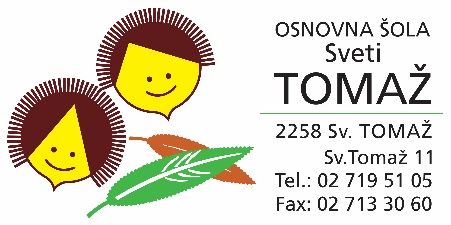 IZBOR DELOVNIH ZVEZKOV IN POTREBŠČIN ZA ŠOLSKO LETO 2024/25 (nabavijo starši)9. RAZREDnazivpredmetM. Stritar Kučuk, A. Markovič, T. Žagar Pernar, dr. M. Smolej, dr. M. Šebjanič Oražen: SLOVENŠČINA V OBLAKU 9, samostojni delovni zvezek za slovenščino, 4 deli, založba ROKUS-KLETT, količina: 1SlovenščinaJ. Skela: TOUCHSTONE 9, delovni zvezek za angleščino, založba TANGRAM, količina: 1 _ NOVOAngleščinaH. Verdev: RAZISKUJEM SLOVENIJO 9, samostojni delovni zvezek za geografijo, založba ROKUS-KLETT, količina: 1GeografijaS. Žigon, M. Pintarič, A. Jagodic: FIZIKA 9, samostojni delovni zvezek s poskusi, založba MKZ, količina: 1FizikaZVEZEK, veliki A4, 80-listni, črtasti, količina: 1SlovenščinaZVEZEK, veliki A4, 80-listni, mali karo, količina: 1MatematikaSVINČNIK, trdota HB, količina: 1MatematikaKEMIČNI SVINČNIK, rdeč, količina: 1MatematikaRAVNILO GEOTRIKOTNIK, količina: 1MatematikaŠESTILO, količina: 1MatematikaRADIRKA, količina: 1MatematikaZVEZEK, veliki A4, 80-listni, črtasti, količina: 1AngleščinaZVEZEK, veliki A4, 50-listni, črtasti, količina: 1 GeografijaZVEZEK, veliki A4, 50-listni, črtasti, količina: 1ZgodovinaZvezek za BIO imate iz 8.rBiologijaZVEZEK, veliki A4, 50-listni, mali karo, količina: 1Fizikaperiodni sistem imate iz 8. rKemijaZvezek za KEM imate iz 8.rKemijaZvezek za LUM imate iz 8. rLikovna umetnostZVEZEK, veliki A4, 50-listni, črtasti, količina: 1Glasbena umetnost